Georgia Council of Administrators of Special Education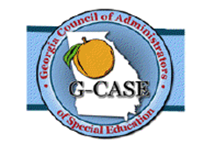 Theodore Smith Scholarship for Continuing EducationTheodore Smith devoted his life to education as a teacher and administrator with more than 50 years of service. This award allows special education teachers or special education paraprofessionals to continue their pursuit of excellence with two scholarships of $1000 each. In addition to the $1000 for higher education, paraprofessionals who are not CEC members will receive a one-year free CEC membership.Qualifications:Teachers must be a current CEC member; Paraprofessionals are exempt from this requirementMust be pursuing a higher degree in special education, a bachelor’s degree in special education (paraprofessionals) or added certification to meet the standards for highly qualified in special educationMust be currently employed in a special education teaching position or as a special education paraprofessional with one or more years of experience and have a desire to remain in the profession of education of students with special needsRequirements:Recipients will provide documentation of how the scholarship was dispersedApplication:Complete application formMust include one letter of recommendation from a teacher or administrator that can address your team spirit and teaching skillsThe letter of recommendation must include an endorsement by a current G-CASE memberDocumentation of acceptance into a degree program within the state of GeorgiaCopy of most recent transcript and grade reportCompleted application must be postmarked by the last day of FebruaryAwards will be made in MarchThe application, letter of recommendation, and school documentation may be submitted by email, regular mail or fax to:MaryKay Berry Ed.D., G-CASE CEC RepresentativeWhite County School System
136 Warrior's Path,  Cleveland, GA  30528
706-865-2315 G-CASE Theodore Smith Scholarship ApplicationName:_______________________________________________________________________________Street Address:________________________________________________________________________City:____________________________________State:________Zip Code:________________________Email:____________________________________________Work Phone:________________________Home Phone:__________________________________Cell  Phone:_____________________________CEC Membership #:____________________________Years of Special Education Experience:________Answer the statements below. Use additional paper if needed.Please list information related to professional development, teaching, and additional examples reflective of your positive history with implementing the special education learning process.I would like this scholarship because:List your contributions to improved service for special needs students within the last year (committee work, workshops, conferences, etc.):I have____have not_____ received this scholarship before.Thank you for applying and thank you for all you do for special needs students.Completed application must be postmarked by February 28thAwards will be made in March